INDICAÇÃO Nº 840/2018Sugere ao Poder Executivo Municipal que proceda a roçagem e limpeza da viela localizada na Rua Timbiras ao lado do nº 533 no Jd. São Francisco. (L)Excelentíssimo Senhor Prefeito Municipal, Nos termos do Art. 108 do Regimento Interno desta Casa de Leis, dirijo-me a Vossa Excelência para sugerir ao setor competente que proceda a roçagem e limpeza da viela localizada na Rua Timbiras ao lado do nº 533 no Jd. São Francisco.Justificativa:Fomos procurados por munícipes solicitando essa providencia, pois, a referida viela está suja, com mato causando transtornos e insegurança aos usuários.Plenário “Dr. Tancredo Neves”, em 22 de Janeiro de 2018.José Luís Fornasari                                                  “Joi Fornasari”                                                    - Vereador -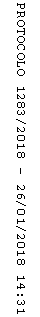 